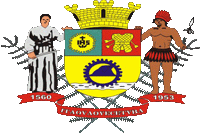                                         INDICAÇÃO Nº__887_/2019.                                        Autoria: Vereadora Adriana Aparecida Felix.                                       Referente: Implantação de Rede de Iluminação pública  na  Rua Piraju no Bairro Vila Monte Belo.                                                                                           INDICO À MESA, nos termos regimentais, que seja encaminhado oficio ao Senhor Prefeito Municipal, solicitando de Vossa Excelência, junto à Secretaria Municipal de Serviços Urbanos, a implantação de Rede de Iluminação Publica na Rua Piraju no Bairro Vila Monte Belo  – Itaquaquecetuba – SP, conforme Croqui em anexo.                                      JUSTIFICATIVA                                          A presente propositura visa atender às reivindicações dos moradores e usuários do local a esta Vereadora, pois, a referida rua não  foi contemplada com iluminação gerando insegurança para os moradores, uma vez que a iluminação pública é essencial para o bem estar e a segurança da comunidade.                                           Plenário Vereador Maurício Alves Braz, 30 de Maio 2019.Adriana Aparecida FelixAdriana do Hospital                                                               Vereadora - PSDB   